Dia da terra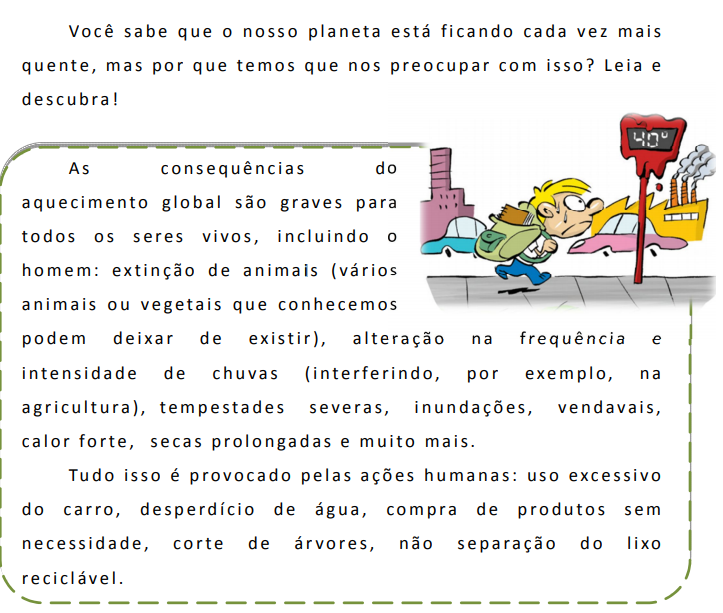 Questão 1Circule, no texto, as consequências do aquecimento global. Questão 2Observe a imagem abaixo. 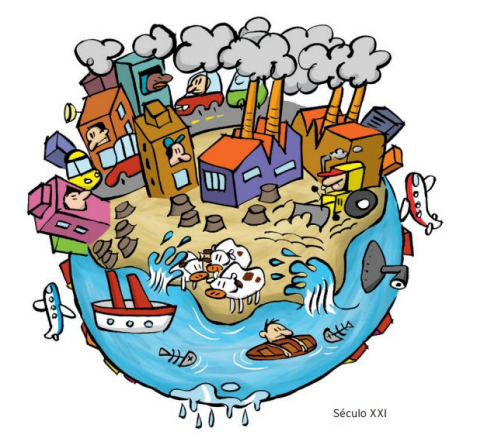 a) Quais são as ações que o homem realizou para o planeta ficar como está?______________________________________________________________________________________________________________________________________________________________________________________________________________________________________________________________________________________________________________________________________________________________________________________________________________________________b) O que você pode fazer para minimizar as consquencias do aquecimento global? Escreva as suas ideias. ______________________________________________________________________________________________________________________________________________________________________________________________________________________________________________________________________________________________________________________________________________________________________________________________________________________________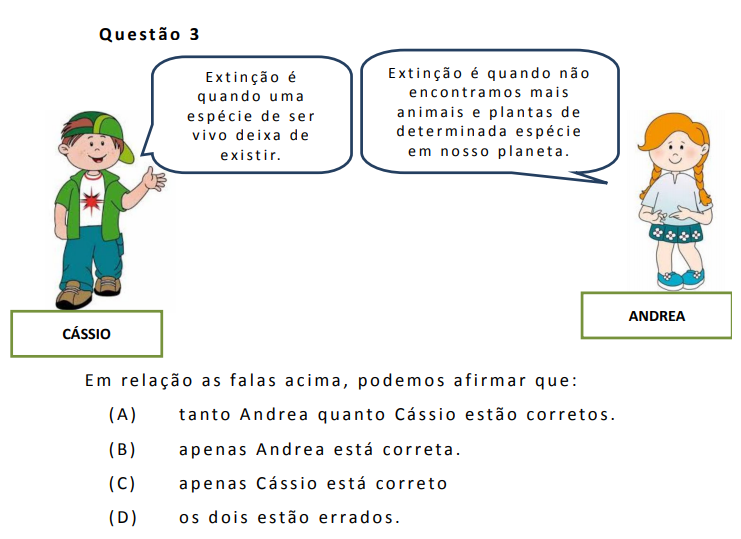 Questão 4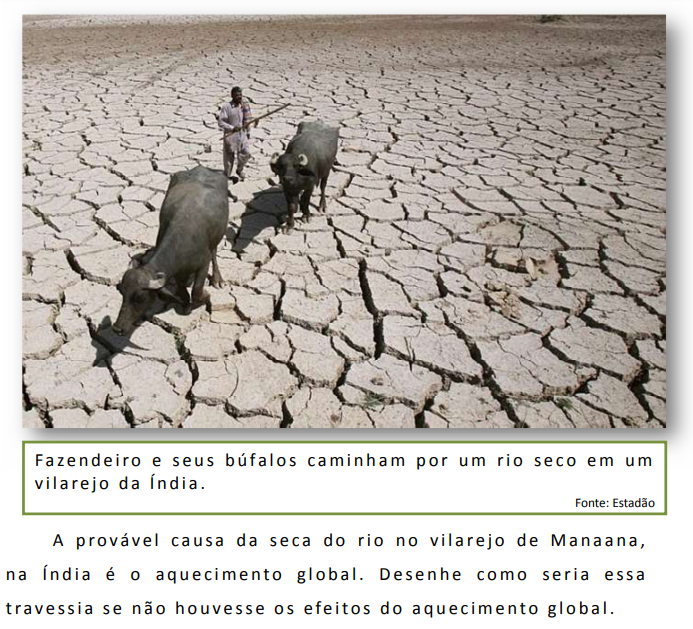 